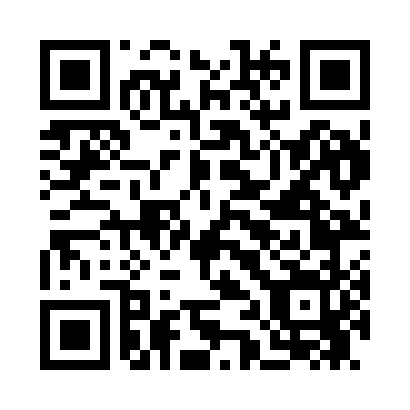 Prayer times for Allison Heights, Pennsylvania, USAMon 1 Jul 2024 - Wed 31 Jul 2024High Latitude Method: Angle Based RulePrayer Calculation Method: Islamic Society of North AmericaAsar Calculation Method: ShafiPrayer times provided by https://www.salahtimes.comDateDayFajrSunriseDhuhrAsrMaghribIsha1Mon4:185:551:245:228:5210:292Tue4:195:551:245:228:5210:293Wed4:195:561:245:228:5210:284Thu4:205:561:245:228:5210:285Fri4:215:571:245:228:5110:276Sat4:225:581:245:228:5110:277Sun4:235:581:255:238:5110:268Mon4:245:591:255:238:5010:269Tue4:246:001:255:238:5010:2510Wed4:256:001:255:238:5010:2411Thu4:266:011:255:238:4910:2312Fri4:276:021:255:238:4910:2313Sat4:286:021:255:238:4810:2214Sun4:296:031:255:238:4810:2115Mon4:316:041:265:238:4710:2016Tue4:326:051:265:238:4610:1917Wed4:336:051:265:228:4610:1818Thu4:346:061:265:228:4510:1719Fri4:356:071:265:228:4410:1620Sat4:366:081:265:228:4410:1521Sun4:376:091:265:228:4310:1422Mon4:396:101:265:228:4210:1323Tue4:406:101:265:228:4110:1224Wed4:416:111:265:218:4010:1025Thu4:426:121:265:218:4010:0926Fri4:446:131:265:218:3910:0827Sat4:456:141:265:218:3810:0728Sun4:466:151:265:208:3710:0529Mon4:476:161:265:208:3610:0430Tue4:496:171:265:208:3510:0331Wed4:506:181:265:208:3410:01